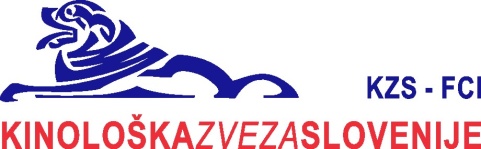 Komisija za izobraževanje in izpite                            		Vodice,06.01.2020pri Kinološki zvezi SlovenijeČlanicam Kinološke zveze SlovenijeZadeva : Razpisi izobraževalnih seminarjev za pridobitev kinoloških nazivov  Spoštovani,V letu  2020 smo v Komisiji za izobraževanje in izpite pri Kinološki zvezi Slovenije skupaj s strokovnimi komisijami pri Kinološki zvezi Slovenije , pripravili izobraževanje  strokovnega kadra za potrebe članic KZS. Naprošam vas, da si natančno preberete razpis, saj zajema izobraževanje za  veliko večino kinoloških nazivov.PRIPRAVILI SMO RAZPISE ZA PRIDOBITEV KINOLOŠKIH NAZIVOV:A / KINOLOŠKI SODNIK ZA OCENJEVANJE DELA ALI ZUNANJOSTI / PRVI IZPIT/B / KINOLOŠKI SODNIK, KI ŽELI RAZŠIRITI SVOJE PODROČJE SOJENJA V DELU ALI ZUNANJOSTIC / KINOLOŠKI SODNIŠKI PRIPRAVNIK  ZA OCENJEVANJE DELA ALI ZUNANJOSTID / VODJE ŠOLANJA ZA RALY OBEDINCEE / VODJE ŠOLANJA, POLAGALCI SLEDI IN MARKERJI ZA PODROČJE ŠOLANJA ŠPORTNIH PSOVF / INŠTRUKTORJI ZA JUNIOR HANDLING G / INŠTRUKTORJI  ZA ŠOLANJE LOVSKIH PSOVH / AGILITYI / VODJE KROGA IN ZAPISNIKARV nadaljevanju imate za vse nazive podroben razpis, ravno tako prijavnice za prijavo, oziroma elektronsko prijavnico. Bodite pozorni na datume prijav, ki niso enaki za vse razpisane nazive, ravno tako so različni sklici pri plačilu .Komisija za izobraževanje in izpite pri Kinološki zvezi Slovenije na podlagi Pravilnika o izobraževanju, preverjanju znanja, imenovanju in napredovanju kinološkega kadra in pravilnika FCI za razstavne sodnike Za kandidate, ki bodo izpit opravljali prvič za eno oziroma tri pasme ali ocenjevanje ene vrste dela psov / prijavnica v nadaljevanju/Pisni del izpita za kandidate bo predvidoma v  prvi polovici  aprila  2020,/ vsebina pisnega dela - zgodovina, literatura in upravno administrativno delovanje KZS, sodniška etika, Zakon o zaščiti živali, strokovna področja delovanja KZS s poudarkom na ocenjevanju zunanjosti, poznavanja psa kot živalske vrste in konkretno strokovno področje iz opravljanja izpita/,  zagovor pisnega dela izpita in ustni strokovni del izpita bo v drugi polovici aprila, praktični del izpita pa po dogovoru, glede na možnosti organizacije praktičnega dela izpita.Pristojbina za pristop k izpitu je po trenutno veljavnem ceniku KZS 200,00€/DDV je vračunan v ceno/.Kopija plačila mora biti  priloga prijavi.Pristojbino nakažite na račun Kinološke zveze Slovenije, Zapoge 3d, 1217 Vodice,s pripisom »izpit za kinološkega sodnika«Številka računa SI56 0201 0001 5148 456 / NLB d.d./    ali                          SI56 0510 0801 5987 920 / ABANKA/.Pri plačilu navedite sklicno številko 10002-053Priloga prijavi / samo na originalni prijavnici/ mora biti tudi dnevnik pripravnika in poročila / ocenjevalni listi / iz stažiranj. Iz priloženega mora biti razvidno katere pse je kandidat ocenjeval in kako jih je ocenil. Ravno tako mora biti priloga  dokazilo o članstvu in zahteve, ki so navedene v Pravilniku o izobraževanju, preverjanju znanja , …v poglavji » izpit za kinološkega sodnika » člen 23. in 24.V kolikor posamezni delni zbori sodnikov za pristop k izpitu zahtevajo še dodatne pogoje, mora tudi to biti priloga prijavi.Na podlagi sklepa Komisije za izobraževanje in izpite, bomo kandidatom, ki so se pravočasno prijavili, priložili popolno dokumentacijo in bodo izpolnjevali predpisane pogoje za pristop k izpitu, poslali pisna vabila z urnikom izpitov.Komisija pisnih prijav, ki bodo prispele po roku, ne bo obravnavala, oziroma prijave, ki bodo nepopolne, bo zavrnila. B. Za kandidate, ki so že kinološki sodniki in bodo opravljali izpit z ocenjevanje zunanjosti psov vse pasemske skupine, za dopolnitev pasemske skupine  ali za opravljanje ene vrste dela / prijavnica v nadaljevanju/Ustni strokovni del izpita bo v  sredini aprila 2020, praktični del izpita pa po dogovoru, glede na možnosti organizacije praktičnega dela izpita.Pristojbina za pristop k izpitu je po trenutno veljavnem ceniku KZS 140,00€/ DDV je vračunan v ceno/. Kopija plačila mora biti  priloga prijavi.Pristojbino nakažite na račun Kinološke zveze Slovenije, Zapoge 3d, 1217 Vodice,s pripisom »izpit za kinološkega sodnika - dopolnitev«Številka računa SI56 0201 0001 5148 456 / NLB d.d./    ali                          SI56 0510 0801 5987 920 / ABANKA/.Pri plačilu navedite sklicno številko 10002-0441  Pisni prijavi / samo originalna prijavnica /morajo biti priložena vsa potrebna dokazila, ki so predpisana v Pravilniku o izobraževanju, preverjanju znanja, imenovanju in napredovanju kinološkega kadra, poglavje » dopolnitev skupine  ali področja ocenjevanja » Priloga prijavi mora biti tudi dnevnik pripravnika in poročila s stažiranj. Iz priloženega mora biti razvidno katere pse je kandidat ocenjeval in kako jih je ocenil. V kolikor posamezni delni zbori sodnikov za pristop k izpitu zahtevajo še dodatne pogoje, mora tudi to biti priloga prijavi.Na podlagi sklepa Komisije za izobraževanje in izpite, bomo kandidatom, ki so se pravočasno prijavili, priložili popolno dokumentacijo in bodo izpolnjevali predpisane pogoje za pristop k izpitu, poslali pisna vabila z urnikom izpitov.Komisija  pisnih prijav, ki bodo prispele po  roku, ne bo obravnavala, oziroma prijave, ki bodo nepopolne, bo zavrnila. Pisno prijavo s prilogami za opravljanje prvega izpita ali širitev področja sojenja  je potrebno poslati na naslov:Kinološka zveza SlovenijeKomisija za izobraževanje in izpiteZapoge 3d1217 Vodice.Zadnji dan za prijavo je ponedeljek, 24. februar 2020 / poštni žig/C.  PRIJAVA ZA PRIDOBITEV KINOLOŠKEGA NAZIVA Pisni prijavi  samo na originalni prijavnici /  je potrebno priložiti vse potrebno kar zahteva  Pravilnik o izobraževanju, preverjanju znanja, imenovanju in napredovanju kinološkega kadra, poglavje »Pripravništvo za kinološke sodnike« s poudarkom na zahtevah  9. , 10. in 11. člena . / prijavnica je v nadaljevanju , oziroma  na spletni KZS – zavihek »KZS« – komisija za izobraževanje/Pristojbina za pristop k izpitu je po trenutno veljavnem ceniku KZS 140,00€/ DDV je vračunan v ceno/. Kopija plačila mora biti  priloga prijavi.Pristojbino nakažite na račun Kinološke zveze Slovenije, Zapoge 3d, 1217 Vodice, s pripisom »kinološki sodniški pripravnik«Številka računa SI56 0201 0001 5148 456 / NLB d.d./ ali                          SI56 0510 0801 5987 920 / ABANKA/.Pri plačilu navedite sklicno številko 10002-0342  V kolikor posamezni delni zbori sodnikov za pristop k pripravništvu zahtevajo še dodatne pogoje, mora to biti priloga prijavi.Na podlagi prijav bo Komisije za izobraževanje in izpite kandidatom, ki so se pravočasno prijavili in   predložili vso zahtevano dokumentacijo, poslala vabilo za  pripravljalni seminar. PRIPRAVLJALNI SEMINAR ZA SODNIŠKE PRIPRAVNIKEPripravljalni seminar je obvezen za kandidate za kinološke sodniške pripravnike. Seminar bo trajal tri dni in prvi del bo organiziran  v soboto, 29. februarja in v nedeljo, 1. marca 2020 2018  in še en dan konec marca ali v začetku aprila 2020. Cena dvodnevnega seminarja znaša 69,50€. Nakazilo v sklopu prijave na izpit – enak sklic . Datum in cena tretjega seminarskega dne  bo določena naknadno.Po opravljenem seminarju bodo kandidati lahko pristopili k opravljanju izpita za sodniškega pripravnika. Pisni izpit za sodniškega pripravnika bo organiziran najkasneje 60 dni po končanem izobraževanju.Pristojbino za seminar nakažite na račun Kinološke zveze Slovenije, Zapoge 3d, 1217 Vodice:Številka računa:SI56 0201 0001 5148 456 / Nlb d.d. ali                          SI56 0510 0801 5987 920 / ABANKAPri plačilu obvezno navedite sklicno številko 10002-0665Pisno prijavo s prilogami in kopijo plačila je potrebno poslati na naslov:Kinološka zveza SlovenijeKomisija za izobraževanje in izpiteZapoge 3d, 1217 Vodice.Zadnji dan za prijavo je sobota, 15. februar 2020 / poštni žigKomisija prijav, ki bodo prispele po roku, ne bo obravnavala, oziroma prijave, ki bodo nepopolne, bo zavrnila. Z združitvijo enega dela izobraževanja strokovnega kadra smo predvsem želeli združiti splošni del za vse kinološke poklice in s tem doseči enotno izobraževanje in seveda tudi poceniti   ta prvi del izobraževanja. Ta del bo  na sporedu 29. februarja in v nedeljo 1. marca 2020 v Grosuplju. Letos  se nam bodo pridružili tudi kolegi lovci in predavanja se bodo udeležili tudi kandidati za pridobitev naziva »kinološki sodniški pripravnik za ocenjevanje dela ali zunanjosti« Cena za posameznega udeleženca skupinskega teoretičnega dela izobraževanja 29. februarja in v nedeljo 1. marca 2020 je 69,50€ /56,97 + DDV / za oba dneva skupaj .NOVO – NAČIN PLAČILA TEČAJNINE Strokovne komisije, ki sodelujejo pri izobraževanju,so se odločile za  naslednji način plačevanja:Ko bodo zbrane vse prijave, bo računovodstvo KZS poslalo skupen račun članici KZS  glede na posamične prijave njenih članov . Račun bo zajemal tečajnine za splošni strokovni del in celoten praktični del seminarja. Članice boste račun lahko plačale v treh obrokih, zadnji obrok najkasneje do 10. junija  2020. Elektronska prijavnica bo na voljo na spletni strani Kinološke zveze Slovenije , zavihek »KZS« - Komisija za izobraževanje in izpite in bo aktivirana od 7. januarja 2020 dalje. Prijavnica bo aktivna do 15. februarja, ko je zadnji dan za prijavo.ELEKTRONSKA PRIJAVNICA kliknite za dostop do prijavniceOstale razpisane pogoje za udeležbo na seminarju/ priporočilo društva/kluba/LKD-ja  in dokazila o pogojih/naj kandidati prinesejo s seboj  prvi  izobraževalni dan v soboto, 29. februarja 2020.Na spletni strani KZS bo v ponedeljek,24. februarja 2020  objavljen točen čas pričetka predavanja, urnik predavanj za oba dneva, možnost prenočišč, prehrane, .. Posamezne strokovne komisije  v slučaju majhnega števila prijavljenih, ne bodo izvedle seminarja. Prijavljene bomo pravočasno obvestili.Za vse dodatne informacije se lahko obrnete  na  izobrazevanje.kzs@gmail.com Zadnji dan za prijavo je SOBOTA, 15. februar 2020 do 24 ure.  Dvodnevno predavanje bo vsebovalo: Zgodovina slovenske kinologije, Prva pomoč pri psu in človeku, Morala in etika, Komunikacija med ljudmi – vodenje skupine odraslih učencev, Pes kot živalska vrsta, bolezni, prehrana, Temeljni akti  KZS, Zakon o zaščiti živali s poudarkom na hišnih živalih, Poznavanje telesne govorice psov, Predstavitev praktičnega dela izobraževanja in izpita.Po teoretičnem splošnem delu, se bodo predavanja razdelila na praktični del glede na področje uporabnosti in bodo trajala do začetka junija. Planirani so trije ali štirje praktični izobraževalni dnevi, glede na zahteve strokovnih komisij.Cena posameznega seminarja je odvisna  od števila udeležencev in bo postavljena po prijavah. Cena posameznega praktičnega dneva je predvidena  okoli 60€ / DDV bo vključen v ceno / Izpiti so planirani v septembru  - začetek septembra pisni del in konec septembra praktični del izpita.V nadaljevanju imate  navedene vse nazive, ki si jih bodo slušatelji lahko pridobili in pogoje za pristop k izpitua / Vodja osnovne vrste RO je polnoletna oseba. Za pridobitev naziva mora kandidat-ka  izpolniti naslednje pogoje:aktivnost ter članstvo v društvu ali klubu, ki je član KZS (soglasje društva/kluba mora biti priloga prijavi na seminar),izšolati vsaj enega psa in z njim uspešno opraviti izpit B-Bh,izšolati vsaj enega psa in z njim uspešno opraviti izpit RO-II,  obiskovati ustrezen seminar, ki ga je organizirala KZS po predpisanem programu in zajema poznavanje teoretičnega in praktičnega dela v začetnem tečaju šolanja psov,opraviti teoretični in praktični preizkus znanja pred komisijo za izobraževanje in izpite pri KZS.b / Vodja šolanja RO je polnoletna oseba. Za pridobitev naziva mora kandidat izpolniti naslednje pogoje:aktivnost ter članstvo v društvu ali klubu, ki je član KZS (soglasje društva/kluba mora biti priloga prijavi na seminar),obiskovati ustrezen seminar, ki ga je organizirala KZS po predpisanem programu in zajema poznavanje teoretičnega in praktičnega dela v nadaljevalnem tečaju šolanja psov,pridobiti naziv „Vodja osnovne vrste RO”,izšolati vsaj enega psa in z njim uspešno opraviti izpit RO-IV,opraviti teoretični in praktični preizkus znanja pred komisijo za izobraževanje in izpite pri KZS.Za vse navedene nazive  velja, da mora biti soglasje društva/kluba priloga prijavi na prvi   seminar, oziroma dostavljeni prvi izobraževalni dan.. Za spodnje nazive bodo za pristop k izpitu veljali navedeni pogoji , za dodelitev naziva pa bodo kandidati morali  opraviti teoretični in praktični preizkus znanja pred komisijo za izobraževanje in izpite pri KZS.a / vodja vrste osnovnega šolanja-  udeležba  na seminarju- starost najmanj 18 let  -  aktivnost v društvu ali klubu-  s svojim psom opravljen IPS B- BH” / upoštevali se bodo tudi izpiti lavine in ruševine 1/- soglasje matičnega društvab / vodja osnovnega šolanja-  udeležba  na seminarju- starost najmanj 18 let  - aktivnost v društvu ali klubu- opravljen višji izpit IPO/IGP 1 ali da je kot vodja šolanja pripravil v zadnjih treh letih tri pse za višji izpit / upoštevali  se bodo  tudi izpiti ruševine in lavine 2- soglasje matičnega društvac / vodja višje stopnje šolanja-  udeležba  na seminarju- aktivnost v društvu ali klubu- eno leto nosilec naziva "vodja osnovnega šolanja"- opravljen  višji izpit IPO/IGP 3- soglasje matičnega društvad / marker osnovnega šolanja -  udeležba  na seminarju- aktivnost v društvu ali klubu- starost 18 let- soglasje matičnega društvae / marker-  udeležba  na seminarju-  aktivnost v društvu ali klubu-  da ima opravljen izpit za »markerja osnovnega šolanja«,- da je aktivno markiral v tečaju osnovnega šolanja vsaj eno leto,- soglasje matičnega društvaf / polagalec sledi  I- starost najmanj 18 let  - opravljen vsaj izpit B-BH ali FPr 1- udeležba  na seminarju - soglasje matičnega društvag / polagalec sledi  II- starost najmanj 18 let  - opravljen vsaj mednarodni izpit IPO/ IGP  I ali FPr 3- udeležba  na seminarju - soglasje matičnega društvaInštruktor za Junior Handling Pogoji za prijavo na izobraževanjeStarost najmanj 18 let3 leta izkušenj s tekmovanji v Junior Hndlingu ali3 leta aktivni razstavljalec  aliPriporočilo  članice KZSPogoji za prijavo na izpit: da je obiskoval predpisan seminar KZS za inštruktorja,da predloži priporočilo matične kinološke organizacijePogoji za prijavo na izobraževanje: da je polnoletna oseba,da je vodnik lovskega psa (po določilih 151. čl./II PSD),da je član kinološke organizacije članice KZS (potrdilo o članstvu)da predloži priporočilo matične kinološke organizacijePogoji za prijavo na izpit: da je obiskoval predpisan seminar KZS za inštruktorja,da predloži priporočilo matične kinološke organizacije,Pogoji za pridobitev naziva: da je uspešno opravil preizkušnjo znanja iz teoretične in praktične vsebine.a / Inštruktor za agility nižje stopnjeZa pridobitev naziva mora kandidat/-ka izpolniti naslednje pogoje:Polnoletnost.Aktivnost in članstvo v društvu ali klubu, ki je član KZS (soglasje društva/kluba mora biti priloga prijavi na seminar),izšolati vsaj enega psa do nivoja A2obiskovati ustrezen seminar, ki ga je organizirala KZS po predpisanem programu opraviti teoretični in praktični preizkus znanja pred komisijo za izobraževanje in izpite pri KZS.b / Inštruktor za agility višje stopnjeZa pridobitev naziva mora kandidat/-ka izpolniti naslednje pogoje:Polnoletnost.Aktivnost in članstvo članstvo v društvu ali klubu, ki je član KZS (soglasje društva/kluba mora biti priloga prijavi na seminar),izšolati vsaj enega psa do nivoja A3obiskovati ustrezen seminar, ki ga je organizirala KZS po predpisanem programu opraviti teoretični in praktični preizkus znanja pred komisijo za izobraževanje in izpite pri KZS.Seminar za pridobitev naziva » vodja kroga in zapisnikar » je neodvisen od gornjih izobraževanj, samo prijava je  na isti elektronski  prijavnici. Seminar bo potekal v marcu / točen datum zainteresiranim sporočimo po prijavah/ . Istega dne po koncu predavanja bo izveden tudi izpit za pridobitev naziva.Pogoji : Starost 16 letPriporočilo  članice KZSPlačana tečajninaStrošek  seminarja in izpita  znaša 66€./ DDV je vračunan v ceni /Številka računa:SI56 0201 0001 5148 456 / Nlb d.d. ali                       SI56 0510 0801 5987 920 / ABANKAPri plačilu obvezno navedite sklicno številko 10002-450 Prijavite se po elektronski prijavnici, na seminar pa morate prinesti originalno prijavnico in priporočilo društva. Prijava in plačilo mora biti izvedeno do 15. februarja 2020.Spoštovani kinologi, Upam, da bomo z načrtovanimi izobraževanji pokrili kadrovske potrebe v kinoloških sredinah in upam, da se boste na izobraževanjih prijetno počutili.Seveda smo ves čas  dostopni za vaše pripombe, kritike, sugestije in mogoče tudi pohvale, te nam lahko sporočite na: izobrazevanje.kzs@gmail.comV imenu Komisije za izobraževanje in izpite, vsem vam želim obilo sreče, zdravja,   in kinoloških  uspehov.Branko Puš l.r.Predsednik Komisije za izobraževanje in izpite priKinološki zvezi SlovenijePriloga : prijavnice /kandidati za kinološke sodnike, kinološki sodniki, ki širijo svoje področje sojenja in sodniški pripravniki morajo poslati pismeno prijavnico z vsemi zahtevanimi prilogami priporočeno na naslov KZS/, ostali udeleženci za različne seminarje pa originalno prijavnico na prvi izobraževalni dan.PRIJAVNICA NA IZPIT ZA PRIDOBITEV NAZIVA »KINOLOŠKI SODNIK ZA OCENJEVANJE DELA ALI ZUNANJOSTI«Spodaj podpisani-a se prijavljam na izpit za pridobitev naziva »Kinološki sodnik«:Želim postati kinološki sodnik/-ca za : (vpiši pasmo-e, oziroma vrsto dela)IZJAVA KANDIDATAPod kazensko in materialno odgovornostjo izjavljam, da so vsa priložena dokazila, navedbe in izjave v tem postopku resnične in verodostojne, da so morebitne kopije dokumentov enake originalu in, da so originali pristni. V primeru, da se ugotovi, da so bile izjave, navedbe in dokumenti predloženi z moje strani v tem postopku neresnični ali nepristni oz. ponarejeni, sem seznanjen, da mi bodo vse pridobljene pravice podeljene v tem postopku odvzete ter, da bom odgovarjal za morebitno moralno in materialno škodo KZS.Izjavljam tudi da mi v skladu z določilom 12. člena, 4. alineja Pravilnika o izobraževanju, preverjanju znanja, imenovanju in napredovanju kinološkega kadra, šolanje, vodenje psov na razstavah in preprodaja psov ni vir dohodka. Kraj in datum:___________________________     Podpis prijavitelja ____________________PRIJAVNICA NA IZPIT ZA RAZŠIRITEV PODROČJA SOJENJASpodaj podpisani-a podajam prijavo na izpit za razširitev področja sojenja:Želim pridobiti dovoljenje za razširitev področja sojenja: (vpiši pasme, FCI skupino, oziroma vrsto dela)IZJAVA KANDIDATAPod kazensko in materialno odgovornostjo izjavljam, da so vsa priložena dokazila, navedbe in izjave v tem postopku resnične in verodostojne, da so morebitne kopije dokumentov enake originalu in, da so originali pristni. V primeru, da se ugotovi, da so bile izjave, navedbe in dokumenti predloženi z moje strani v tem postopku neresnični ali nepristni oz. ponarejeni, sem seznanjen, da mi bodo vse pridobljene pravice podeljene v tem postopku odvzete ter, da bom odgovarjal za morebitno moralno in materialno škodo KZS.Izjavljam tudi da mi v skladu z določilom 12. člena, 4. alineja Pravilnika o izobraževanju, preverjanju znanja, imenovanju in napredovanju kinološkega kadra, šolanje, vodenje psov na razstavah in preprodaja psov ni vir dohodka. Kraj in datum:___________________________	Podpis prijavitelja ___________________PRIJAVNICA   ZA PRIDOBITEV NAZIVA »KINOLOŠKI SODNIŠKI PRIPRAVNIK ZA OCENJEVANJE DELA ALI ZUNANJOSTI«Spodaj podpisani-a se prijavljam na izpit za pridobitev naziva »Kinološki sodniški pripravnik«:Želim postati kinološki sodniški pripravnik/-ca za : (vpiši pasmo-e, oziroma vrsto dela)IZJAVA KANDIDATAPod kazensko in materialno odgovornostjo izjavljam, da so vsa priložena dokazila, navedbe in izjave v tem postopku resnične in verodostojne, da so morebitne kopije dokumentov enake originalu in, da so originali pristni. V primeru, da se ugotovi, da so bile izjave, navedbe in dokumenti predloženi z moje strani v tem postopku neresnični ali nepristni oz. ponarejeni, sem seznanjen, da mi bodo vse pridobljene pravice podeljene v tem postopku odvzete ter, da bom odgovarjal za morebitno moralno in materialno škodo KZS.Izjavljam tudi da mi v skladu z določilom 12. člena, 4. alineja Pravilnika o izobraževanju, preverjanju znanja, imenovanju in napredovanju kinološkega kadra, šolanje, vodenje psov na razstavah in preprodaja psov ni vir dohodka. Kraj in datum:___________________________	Podpis prijavitelja ___________________PRIJAVNICA   ZA PRIDOBITEV NAZIVA IZ PODROČJA RALLY OBEDIENCA, JUNIOR HANDLINGA , ŠOLANJA ŠPORTNIH PSOV , AGILITY-ja, LOVSKIH INŠTRUKTORJEV in VODJA KROGA IN ZAPISNIKAR/elektronska prijavnica bo na spletni strani KZS od 7. januarja 2020 dalje/Spodaj podpisani-a se prijavljam na seminar za pridobitev kinološkega nazivaŽelim si pridobiti kinološki naziv / obkroži:Prilagam priporočilo matične organizacijeostala zahtevana dokazilaIZJAVA KANDIDATAPod kazensko in materialno odgovornostjo izjavljam, da so vsa priložena dokazila, navedbe in izjave v tem postopku resnične in verodostojne, da so morebitne kopije dokumentov enake originalu in, da so originali pristni. V primeru, da se ugotovi, da so bile izjave, navedbe in dokumenti predloženi z moje strani v tem postopku neresnični ali nepristni oz. ponarejeni, sem seznanjen, da mi bodo vse pridobljene pravice podeljene v tem postopku odvzete ter, da bom odgovarjal za morebitno moralno in materialno škodo KZS.Izjavljam tudi da mi v skladu z določilom 12. člena, 4. alineja Pravilnika o izobraževanju, preverjanju znanja, imenovanju in napredovanju kinološkega kadra, šolanje, vodenje psov na razstavah in preprodaja psov ni vir dohodka. Dovoljujem, da se za potrebe izobraževanja,  moj priimek , ime in društvo/LKD/ŠKD,  objavijo  na spletni strani KZS.           DA         NEKraj in datum:___________________________					Podpis prijavitelja                                       RAZPIS IZPITNEGA ROKA ZA KINOLOŠKE SODNIKE in KINOLOŠKE SODNIŠKE PRIPRAVNIKERazpisujemo izpite za kinološke sodnike:KINOLOŠKI SODNIŠKI PRIPRAVNIK ZA OCENJEVANJE DELA ALI ZUNANJOSTI«IZOBRAŽEVANJE  STROKOVNEGA KADRA ZA PODROČJE ŠOLANJA PSOV RAZLIČNIH KINOLOŠKIH ZVRSTI in SEMINAR ZA VODJE KROGA IN ZAPISOVALCENazivi  za področje šolanja Rally Obedience in pogoji za pristop k izpituNazivi  za področje šolanja športnih psov in pogoji za pristop k izpituF. naziv  za področje Junior Handlinga  in pogoji za pristop k izpituG. Pogoji, vrsta in stopnja strokovne usposobljenosti za pridobitev kinološkega naziva – Inštruktor za šolanje lovskih psov H. AgilityVodja kroga in zapisnikarPriimek in imeRojen-a (datum in kraj)Naslov (ulica in hišna številka)Poštna številka in krajDokončana stopnja izobrazbeZnanje tujih jezikovŠt. telefona/mobilnega telefonaE-poštaOcenjevanje zunanjostiOcenjevanje delaPrilagam dokumente:(ustrezno obkrožite črko pred dokumentom, ki ga prilagate vlogi oziroma dopišite druga dokazila, ki jih prilagate)pripravniška izkaznicav celoti izpolnjen pripravniški dnevnikpotrdilo o plačilu prijave zapolaganje sodniškega izpitapriporočilo mentorjadruga dokazila: (po 24. členu Pravilnika o izobraževanju mora kandidat/-ka izpolnjevati tudi vsa druga določila iz tega pravilnika, ter predložiti ustrezna dokazila)________________________________________________________________________________________________________________________________________________________________________________________________________________________________________________________________________________________________________________________________________________________________________________________________________________________________________________Potrditev prilog:(IZPOLNI KzS KZS)DA		NEDA		NEDA		NEDA		NEDA		NEDA		NEDokumentacija potrjena s strani Komisije za izobraževanje: Datum: __________________				Podpis predsednika komisije:__________________________________________Dokumentacija potrjena s strani Komisije za izobraževanje: Datum: __________________				Podpis predsednika komisije:__________________________________________Dokumentacija potrjena s strani Komisije za izobraževanje: Datum: __________________				Podpis predsednika komisije:__________________________________________Priimek in imeRojen-a (datum in kraj)Naslov (ulica in hišna številka)Poštna številka in krajDokončana stopnja izobrazbeZnanje tujih jezikovŠt. telefona/mobilnega telefonaE-poštaOcenjevanje zunanjostiOcenjevanje delaDatum opravljanja zadnjega sodniškega izpitaDatum zadnjega sojenjaPrilagam dokumente:(ustrezno obkrožite črko pred dokumentom, ki ga prilagate vlogi oziroma dopišite druga dokazila, ki jih prilagate)potrdilo o znanju enega od FCI zahtevanih tujih jezikov (v primeru, da tuji jezik še ni naveden v evidenčnem listu sodnika)pripravniška izkaznicav celoti izpolnjen pripravniški dnevnikpotrdilo o plačilu prijave za polaganjesodniškega izpitapriporočilo mentorjadruga dokazila: (po 10. in 24. členu Pravilnika o izobraževanju mora kandidat/-ka izpolnjevati tudi vsa druga določila iz tega pravilnika, ter predložiti ustrezna dokazila)________________________________________________________________________________________________________________________________________________________________________________________________________________________________________________________________________________________________________________________________________________________________________Potrditev prilog:(IZPOLNI KzS KZS)DA		NEDA		NEDA		NEDA		NEDA		NEDA		NEDA		NEDA		NEDA		NEDA		NEDA		NEPriimek in imeRojen-a (datum in kraj)Naslov (ulica in hišna številka)Poštna številka in krajDokončana stopnja izobrazbeZnanje tujih jezikovŠt. telefona/mobilnega telefonaE-poštaOcenjevanje zunanjostiOcenjevanje delaPrilagam dokumente:(ustrezno obkrožite črko pred dokumentom, ki ga prilagate vlogi oziroma dopišite druga dokazila, ki jih prilagate, predvsem dokazila o pogojih, ki jih zahtevajo posamezni delni zbori sodnikov)dokazilo o petletnem delovanju v kinološki organizacijipotrdilo o plačilu prijave za izpitne taksepriporočilo matične organizacijedokazilo o najmanj srednješolski izobrazbidokazilo o funkciji vodje kroga ali zapisnikarja  - vsaj 5x / velja za kandidate za ocenjevanje zunanjosti/druga dokazila: (po 10 členu Pravilnika o izobraževanju mora kandidat/-ka izpolnjevati tudi vsa druga določila iz tega pravilnika, ter predložiti ustrezna dokazila)________________________________________________________________________________________________________________________________________________________________________________________________________________________________________________________________________________________________________________________________________________________________________________________________________________________________________________Potrditev prilog:(IZPOLNI KzI KZS)DA		NEDA		NEDA		NEDA		NEDA		NEDA		NEDokumentacija potrjena s strani Komisije za izobraževanje: Datum: __________________				Podpis predsednika komisije:__________________________________________Dokumentacija potrjena s strani Komisije za izobraževanje: Datum: __________________				Podpis predsednika komisije:__________________________________________Dokumentacija potrjena s strani Komisije za izobraževanje: Datum: __________________				Podpis predsednika komisije:__________________________________________Priimek in imeRojen-a (datum in kraj)Naslov (ulica in hišna številka)Poštna številka in krajDokončana stopnja izobrazbeZnanje tujih jezikovŠt. telefona/mobilnega telefonaE-poštaVodja osnovne vrste ROVodja šolanja ROVodja vrste osnovnega šolanjaVodja osnovnega šolanjaVodja višjega šolanjaMarker osnovnega šolanjaMarkerPolagalec IPolagalec IIInštruktor za šolanja lovskih psov Inštruktor za agility nižje stopnjeInštruktor za agility višje stopnjeVodja kroga in zapisnikarInštruktor za Junior Handling